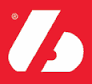 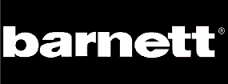 Football GlovesFLG-03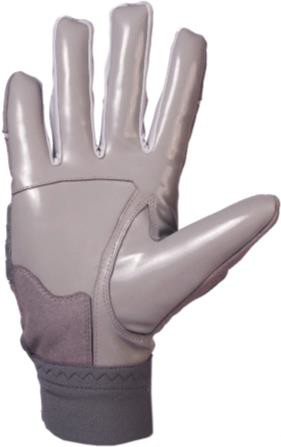 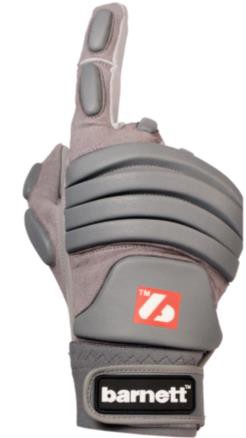 -Gant	de	football	américain	pourLineman.-protection	optimale	pour	des mouvements fluidesUltra résistant avec son attache poignet en velcro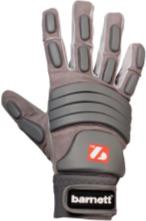 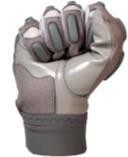 -Composition de la Paume : cabretta et pitards, spandex et nylon-Le dos du gant est renforcé en mousse-Couleurs disponibles : gris ou noirhttp://www.barnett.fr/flg-03-gants-de- football-americain-de-linemen-pro.htmlConseil pour choisir sa taille : 3 mesures à réaliser à l’aide d’un ruban mètre.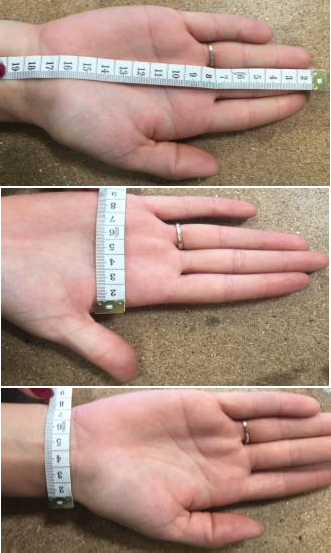 -Une mesure de l’extrémité du majeur jusqu’à la fin du	Apoignet (A)-Une mesure de la largeur de la paume (B)	B-Une mesure de la largeur du poignet (C)	CLe gant FLG-03 correspond à ces tailles :FLG-03ABCPoids (gramme)M25 cm10.5 cm8.5 cm59 gL26.5 cm10.5 cm9 cm54 gXL27 m11 cm9.5 cm59 g2XL27.5 cm12 cm10.5 cm70.5 g